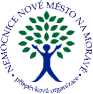 Objednávka č. 0558/2023/TO(vydaná)Způsob dodání:Předmět: Nákup sprchovací lehátka, Nemocnice7 ks Koval L1T1 s centrální brzdoudle CN NV-20230129 ze dne 14.6.2023celková cena: 409 869,- Kč bez DPH				  471 349,- Kč včetně DPHXXXXTel.: XXXXMobilXXXXFax.: XXXXE-mail: XXXXDodavatel potvrzením objednávky výslovně souhlasí se zveřejněním celého textu této objednávky a cenové nabídky dodavatele (přesahuje-li částku 50.000,- Kč bez DPH) v informačním systému veřejné správy - Registru smluv dle z.č. 340/2015 Sb. Smluvní strany se dohodly, že zákonnou povinnost dle § 5 odst. 2 zákona o registru smluv splní objednatel.N09PSObjednavka_RPTEXT0204.07.2023 7:13:42Strana:1/1Objednatel:Nemocnice Nové Město na Moravě, příspěvková organizaceŽďárská 610592 31 Nové Město na MoravěIČO: 00842001DIČ:CZ00842001Dodavatel:SORAL & HANZLIK Medical s.r.o.Stodůlky, Kettnerova 1940/1155 00 PrahaIČO: 05457955DIČ: CZ05457955Datum vystavení objednávky:Datum dodání:26.06.2023Místo dodání:Nemocnice Nové Město na Moravě, příspěvková organizace